Instructions for Custom Student Name BadgeEdit and fill in the template below with your name and any descriptors you like relative to your area of specialization or type of position you are looking for (Structural Option, 3rd Year CM, Civil Engineering Graduate Student, etc.).Make sure your name is displayed prominently.Print out the form on plain white paper.Cut out the name tag.  In order for your name badge to fit in the plastic badge holders we will provide, you must cut it out between the double border lines.Bring your custom name tag to the Jordan Center on the day of the AE Career Fair.Lanyards and name badge holders will be available at the Student Sign-In Table.  Insert your prepared name tag into the plastic holder. There will be color-coded ribbons available at the student registration table to identify your AE Option.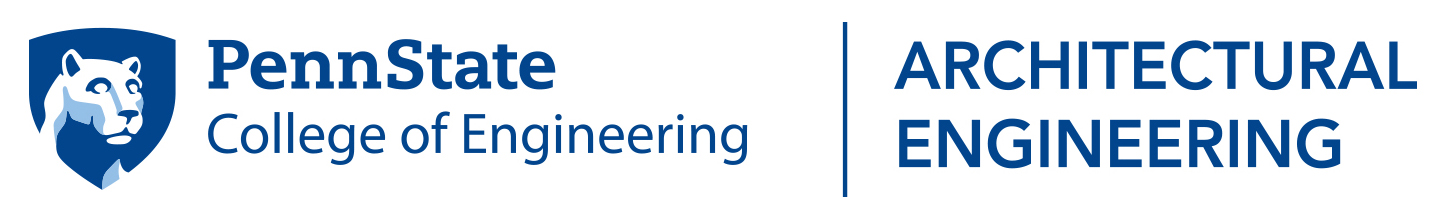 